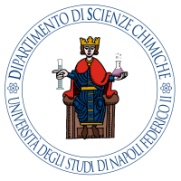 Università  degli  Studi  di  Napoli  Federico II                                                         Scuola  Politecnica  e delle Scienze di Base             Dipartimento  di Scienze ChimicheAVVISO PUBBLICO D.D. n. ___del ______2017RIF.:  _denominazione Progetto/Consulenza professionale n. __/2017VISTO l’art. 29, comma 13 lettera e) dello Statuto;VISTO l’art. 7, commi 6 e 6bis, del D.Lgs. n. 165/01 e s.m.i.;VISTO il vigente Regolamento per l’affidamento di incarichi di lavoro autonomo;VISTA la legge 6.11.2012, n. 190, e s.m.i. contenente le disposizioni per la prevenzione e la repressione della corruzione e dell'illegalità nella pubblica amministrazione;VISTI rispettivamente il Codice di Comportamento Nazionale e il Codice di Comportamento dell’Ateneo attualmente vigenti;VISTO il Piano Triennale di Prevenzione della Corruzione di Ateneo, attualmente vigente;ACCERTATA da parte della struttura universitaria conferente la sussistenza di tutti i presupposti di legittimità nonché delle condizioni richieste dal regolamento vigente in materia;VISTA la delibera n. ____ del _____________ con la quale il Consiglio del Dipartimento di Scienze Chimiche per le motivazioni ivi esposte, ha autorizzato l’emanazione della presente procedura di valutazione comparativa, finalizzata al conferimento di n. 1 incarico di Consulenza Professionale per le attività di:  “______________________________________________________________”;CONSIDERATO che, come esplicitato nella suddetta delibera n. ___del ___2017 alla copertura della spesa necessaria si provvederà con i seguenti fondi iscritti su: Progetto di ricerca su: “____________________ “, di cui il  Prof. ___________________ è responsabile scientifico.DECRETAArt. 1E’ indetta una procedura di valutazione comparativa finalizzata al conferimento di un incarico di consulenza professionale di durata ______________ di gg/mesi ___ (____).La presente procedura di valutazione comparativa sarà resa nota per almeno 20 gg. mediante pubblicazione nella sezione informatica dell’Albo Ufficiale di Ateneo e sul sito web di Ateneo – www.unina.it.Art. 2Oggetto dell’incarico è lo svolgimento di consulenza professionale: “________________________”, da effettuarsi presso il Dipartimento di Scienze Chimiche, Università degli Studi di Napoli Federico II, nel periodo dal ____________ al _________________.Art. 3Le prestazioni di cui al precedente art. 2 saranno espletate personalmente dal soggetto selezionato, eventualmente presso le Strutture dell’Ateneo e, per i rapporti con altri Uffici, Autorità ed Enti, anche esternamente nonché presso il proprio studio.Art. 4L’incarico avrà durata di ____ (_________) con un compenso lordo omnicomprensivo fissato in € ____________ (euro ___________//00).Il compenso, come sopra determinato, sarà corrisposto in un’unica soluzione al termine dell’attività, previa valutazione positiva dell’attività svolta dal consulente.Art. 5Per l’ammissione alla procedura di valutazione comparativa sono richiesti, a pena di esclusione, i seguenti requisiti:possesso di Laurea in ________________, ovvero titolo universitario equipollente;conoscenza certificata della lingua inglese;possesso di pregressa esperienza documentata di almeno ___ anni.In ogni caso per l’ammissione alla selezione occorre:a) essere in possesso di norma della cittadinanza italiana o di uno degli Stati membri dell’Unione Europea;b) godere dei diritti civili e politici;c) non aver riportato condanne penali e non essere destinatario di provvedimenti che riguardano l’applicazione di misure di prevenzione, di decisioni civili e di provvedimenti amministrativi iscritti nel casellario giudiziale;f) essere a conoscenza di non essere sottoposto a procedimenti penali.I requisiti prescritti devono essere posseduti alla data di scadenza del termine stabilito nel presente avviso per la presentazione delle domande.I candidati sono ammessi alla selezione con riserva e l’Amministrazione può disporre, con provvedimento di esclusione motivato del Direttore del Dipartimento, in qualunque fase della presente procedura selettiva, l’esclusione dei candidati per difetto dei requisiti prescritti. L’esclusione e il motivo della stessa sono comunicati al candidato mediante affissione nella sezione informatica dell’Albo Ufficiale di Ateneo nonché sul sito web di Ateneo. Tale comunicazione costituisce a tutti gli effetti notifica ufficiale.Non possono partecipare alla presente procedura di valutazione comparativa coloro i quali, alla data di scadenza del termine per la presentazione della domanda, abbiano un grado di parentela o di affinità, fino al quarto grado compreso, ovvero di coniugio, con un professore afferente alla struttura universitaria conferente, ovvero con il Rettore, il Direttore Generale o un componente del Consiglio di Amministrazione dell’Università degli Studi di Napoli Federico II, in applicazione dell’art. 18, comma 1, lettere b) e c), della L. 240/2010 e s.m.i.Art. 6La presente procedura consiste in una valutazione comparativa di curricula aggiornati. Il punteggio massimo da attribuire al curriculum vitae di ciascun candidato è di 100/100 così ripartiti:voto di laurea:						                       	 punti 50/100;conoscenza lingua inglese certificata 				             punti 30/100;pregressa esperienza documentata di almeno___ anni su attività attinenti all’oggetto del bando		                                                                                                punti 20/100;La valutazione comparativa si intenderà superata se il candidato avrà riportato la votazione di almeno 60/100.I titoli sopraindicati, pena la non valutazione degli stessi, dovranno essere posseduti alla data di scadenza del termine di presentazione delle domande stabilito al successivo art. 8 e dovranno essere documentati o autocertificati secondo le modalità indicate nel medesimo art. 8.Art. 7La presentazione della domanda di partecipazione alla presente procedura di valutazione comparativa ha valenza di piena accettazione delle condizioni ivi riportate, di piena consapevolezza della natura autonoma del rapporto lavorativo nonché di conoscenza e di accettazione delle norme dettate con il vigente Regolamento di Ateneo relativo all’affidamento di incarichi di lavoro autonomo.Art. 8La domanda di partecipazione, a pena di esclusione, deve essere sottoscritta dal candidato, indirizzata alla Direzione del Dipartimento di Scienze Chimiche, Università degli Studi di Napoli Federico II, Complesso Universitario di M.S. Angelo, Via Cintia n.4, 80126 Napoli  e deve essere trasmessa, entro e non oltre le ore 12:00 del ventesimo giorno successivo alla data di pubblicazione del presente avviso nella sezione informatica dell’Albo ufficiale di Ateneo, nonché sul sito web di Ateneo: www.unina.it, mediante una delle seguenti modalità:1) consegna a mano, dal lunedì al venerdì dalle ore 9.00 alle 12.00 e, nei giorni di martedì e giovedì, anche dalle ore 15:00 alle 16.30, presso il Dipartimento di Scienze Chimiche, Edificio 5 stanza 1N-30  sito in Via Cintia - Complesso Monte Sant’Angelo-  80126 Napoli;2) invio, con estensione .pdf, a mezzo posta elettronica certificata al seguente indirizzo: dip.scienze-chimiche@pec.unina.it;3) con raccomandata A.R.;  per tale modalità farà fede la data e l’ora di effettiva ricezione del plico da parte dell’ufficio protocollo e non la data di spedizione della suddetta.Nella domanda di partecipazione il candidato è tenuto a dichiarare, sotto la propria responsabilità, i seguenti dati:a) cognome, nome e codice fiscale;b) data e luogo di nascita;c) possesso dei requisiti prescritti all’art. 5.Dalla domanda deve risultare, altresì, il recapito (indicare via, numero civico, città, c.a.p., provincia, numero telefonico, indirizzo e-mail ed eventuale indirizzo di posta elettronica certificata) ai fini di ogni eventuale comunicazione relativa alla procedura selettiva.L’Amministrazione si riserva la possibilità di adottare un sistema per l’inoltro delle domande di partecipazione per via telematica. In ciascun avviso sarà specificata la procedura da seguire ivi compresa la modalità di presentazione dei titoli.Alla domanda deve essere allegato curriculum vitae redatto in formato europeo, aggiornato, datato esottoscritto dal candidato.Ai fini della valutazione del curriculum vitae aggiornato, lo stesso può essere reso con una delle seguenti modalità:A1) in forma di dichiarazione sostitutiva di certificazione e/o di atto di notorietà, ai sensi degli artt. 46 e 47 del citato D.P.R. n. 445/2000 e s.m.i.Tale dichiarazione dovrà contenere specificamente l’indicazione di ogni elemento utile (es.: natura, oggetto, durata di un incarico, Ente conferente, ecc. …) per la valutazione dei titoli da parte della Commissione.Si ricorda che la dichiarazione sostitutiva di certificazione e/o di atto di notorietà non è comunque consentita per le eventuali pubblicazioni a stampa, che dovranno pertanto essere elencate e documentate secondo le modalità previste sotto la lettera A2)oppureA2) debitamente comprovato, nei casi consentiti dal DPR n. 445/00 e s.m.i., da documentazione prodotta secondo una delle modalità di seguito indicate:1) in originale;2) in copia autentica, in carta semplice;3) in fotocopia riportante in calce la dichiarazione sostitutiva di atto di notorietà, resa ai sensi degli artt. 19 e 47 del D.P.R. n. 445/2000 e s.m.i., che ne attesti la conformità all’originale;L'Amministrazione, in ogni fase della procedura, si riserva la facoltà di accertare la veridicità delledichiarazioni sostitutive di certificazioni e/o di atti di notorietà rese dai candidati, ai sensi del D.P.R. n. 445/2000 e s.m.i.. A tal fine, il candidato è tenuto ad indicare tutte le informazioni necessarie alla verifica.Si fa presente, altresì, che le dichiarazioni mendaci e la produzione o l’uso di atti falsi sono punibili ai sensi del codice penale e delle leggi speciali in materia.Si ricorda, infine, che, ai sensi dell’art. 15, comma 1, della L. n. 183/2001, le certificazioni rilasciate dalla pubblica amministrazione in ordine a stati, qualità personali e fatti non possono essere esibite ad altra pubblica amministrazione e devono essere sostituite con le dichiarazioni di cui agli articoli 46 e 47 del DPR n. 445/00 e s.m.i. utilizzando l’allegato al presente bando di selezione.Art. 9La Commissione esaminatrice, composta di 3 esperti di cui uno con funzioni di segretario verbalizzante e nominata dal responsabile della struttura universitaria, anche in ottemperanza a quanto previsto dall’art. 35bis del D.Lgs. n. 165/2001 e s.m.i.,, formula la graduatoria di merito in base ai criteri indicati al precedente art. 6. Ai componenti della predetta commissione non spetta alcun compenso per lo svolgimento dell’incarico.Art. 10Il responsabile dei procedimenti contabili a supporto del Direttore, effettuata la verifica della regolarità della procedura, ne approva gli atti con provvedimento del Responsabile della struttura conferente. A parità di votazione totale precede il candidato più giovane di età.Il provvedimento di approvazione degli atti della procedura di valutazione comparativa è pubblicato nella sezione Informatica dell’Albo Ufficiale di Ateneo nonché sul sito web di Ateneo. Dalla data di pubblicazione all’Albo, decorrono i termini per eventuali impugnazioni.Il responsabile della struttura universitaria conferente stipula il contratto con il soggetto utilmente collocato in graduatoria.Tale soggetto, prima della stipula del contratto, sarà tenuto a rendere una dichiarazione sostitutiva dicertificazione e di atto di notorietà, ai sensi degli artt. 46 e 47 del D.P.R. n. 445/2000 e s.m.i., attestante:il possesso dei requisiti di ammissione prescritti dal presente bando, già a far data dal termine ultimo previsto per la presentazione della domanda di partecipazione alla presente procedura di valutazione comparativa;l’eventuale svolgimento di incarichi o l’eventuale titolarità di cariche in enti di diritto privato regolati o finanziati dalla pubblica amministrazione o l’eventuale svolgimento di attività professionale; di non trovarsi, a far data dal termine ultimo previsto per la presentazione della domanda di partecipazione alla presente procedura di valutazione comparativa nonché alla data della stipula del contratto, nella situazione di incompatibilità di cui all’art. 18, comma 1, lett. b) e c) della legge 240/2010. di non trovarsi in situazioni, anche potenziali di conflitto di interesse con la struttura universitaria conferente, ai sensi dell’art. 53, comma 14 del D.Lgs. n. 165/2001;Il presente Bando è emanato in conformità alla Legge n.190 del 06.11.2012 e ss.mm.ii. contenente le Disposizioni per la prevenzione e la repressione della corruzione e dell’illegalità nella Pubblica Amministrazione; al Piano Triennale di Prevenzione della Corruzione di Ateneo 2017-2019; al Codice di Comportamento dell’Università adottato dal Consiglio di Amministrazione con delibera n.47 del 29.01.2015 in ottemperanza a quanto previsto dall’art. 54, comma 5, del D.Lgs. n.165 del 30.03.2001 e ss.mm.ii; al Codice di Comportamento dei dipendenti pubblici, emanato con decreto del Presidente della Repubblica n. 62 del 16.04.2013 e già diffuso con nota direttoriale prot. n. 68362 del 18.07.2013. Per quanto non espressamente previsto nel presente bando, si fa riferimento al Regolamento di Ateneo per l’affidamento di incarichi autonomi di lavoro, emanato con DR/2017/1506 del 26/04/2017.Napoli, __________ 2017 	L’Avviso dovrà essere affisso e pubblicato dal __________ 2017 al  ____________ 2017						F.to Il Direttore del Dipartimento di Scienze Chimiche								Prof.ssa Rosa Lanzetta								______________________________________Allegato 1FAC- SIMILE   DOMANDA DI PARTECIPAZIONEAl Direttore del Dipartimento di Scienze ChimicheUniversità degli Studi di Napoli Federico II__l__ sottoscritt__ dott. (cognome)_______________________ (nome) _________________________,nat__ il ____________ a ______________________________________________ (provincia ________),residente in ______________________________________________ (provincia ________),via _____________________________________________ n._______(cap ____________),tel.______________________,cell. _______________________,posta elettr.____________________________________________________________,codice fiscale __________________________________________________,recapito eletto agli effetti del concorso (da compilare solo se diverso da quello di residenza):via _____________________________________________ n. _______ (cap ____________),città ______________________________________________ (provincia ________),CHIEDEdi essere ammesso a partecipare al concorso pubblico in oggetto, per la procedura di valutazione comparativa diretta al conferimento, mediante stipula di contratto di diritto privato, di n. 1 incarico di consulenza professionale avente ad oggetto attività di ricerca da svolgersi presso il dipartimento di Scienze Chimiche, Università degli Studi di Napoli, di cui al bando del _________________________________ nel seguente ambito:_________________________________________________________________________________________________________________________________________________________________________________________________________________________________________________________.A tal fine, consapevole delle sanzioni penali previste dall’art. 76 del D.P.R. 28 dicembre 2000, n. 445 per il caso di dichiarazioni false o mendaci, dichiara quanto segue:A. di essere cittadino/a __________________________;B. di aver conseguito in data ________________ la laurea in ____________________________________________________ presso l’Università degli Studi di __________________________________________________, con voto ________________________;C. di essere in possesso di tutti i requisiti prescritti all’art.5 del bando di concorso;D. di non trovarsi in una delle situazioni di incompatibilità di cui all’articolo 18, 1° comma, lettere c) e b), della Legge n. 240/2010, ossia di non avere un grado di parentela o di affinità, fino al quarto grado compreso, ovvero relazione di coniugio, con un professore appartenente al dipartimento o alla struttura che ha effettuato la richiesta di emanazione della procedura selettiva o che risulta essere sede di svolgimento dell’attività di ricerca ovvero con il rettore, il direttore generale o un componente del consiglio di amministrazione dell’Università degli Studi di Napoli Federico II;E. di impegnarsi a comunicare, tempestivamente, eventuali variazioni della propria residenza o del recapito.Allega i seguenti documenti:documenti e titoli per l’accesso e titoli valutabili ai fini del concorso (ex art. 6 del Bando: lauree, master, diplomi di specializzazione, dottorati di ricerca, consulenze professionali, precedenti esperienze documentate di almeno 10 anni, attestati di raggiungimento del livello di conoscenza ottimale della lingua inglese conseguiti in Italia o all’estero, ecc.);Curriculum Vitae Europass datato e sottoscritto della propria attività scientifica e professionale;elenco dettagliato delle pubblicazioni e dei titoli presentati in allegato alla domanda (le pubblicazioni ed i titoli devono essere numerati in ordine progressivo e su ciascuno di essi deve essere riportato il corrispondente numero dell’elenco).fotocopia di un documento di riconoscimento.Dichiara, infine, di essere consapevole che, ai sensi del D. Lgs. 196/03, i dati personali forniti saranno utilizzati dall’Amministrazione universitaria solo per fini istituzionali e per l’espletamento della procedura concorsuale e che, in particolare, gli competono i diritti di cui all’articolo 7 del citato decreto legislativo.______________________(data)_____________________________________(firma)Allegato 2DICHIARAZIONE SOSTITUTIVA DELL’ATTO DI NOTORIETÀ(ai sensi dell’art. 47 del D.P.R. 445/2000)Il/La sottoscritto/a_________________________________________________________________ (cognome) (nome)nato/a a _________________________________________________________( ______________ ) (luogo) (provincia)il ______________ residente a ____________________ in via _____________________________ ( data) (luogo)Codice fiscale ___________________________________________________consapevole delle sanzioni penali previste in caso di dichiarazioni mendaci, ai sensi del D.P.R. 28/12/2000 n. 445, al fine di partecipazione all’avviso pubblico per _____________________________________________________________ emanato dal Dipartimento di Scienze Chimiche dell’Università degli Studi di Napoli Federico IIDICHIARACHE LE FOTOCOPIE, RELATIVE AI DOCUMENTI DI SEGUITO INDICATI ED ALLEGATI ALLA PRESENTE DICHIARAZIONE SOSTITUTIVA, SONO CONFORMI AGLI ORIGINALI _________________________________________________________________________________________________________________________________________________________________________________________________________________________________________________________________________________________________________________________________________________________________________________________________________________________________________________________________________________________________________________________________________________________________________________________________________________________________________________________________________________________________________________________________________________________________________________________________________________________________________________________________________________________________________________________________________________________________________________________________________________________________________________________________________________________________________________________________________________________________________________________________________________________Allega:- curriculum vitae datato e sottoscritto dal Dichiarante;- copia di un valido documento di riconoscimento.______________,lì ______________                                                                                                            IL DICHIARANTE       ________________________Informativa ai sensi dell’art. 13 del D.lgs 196 del 2003: i dati sopra riportati sono raccolti ai fini del procedimento per il quale vengono rilasciati e verranno utilizzati esclusivamente per tale scopo e, comunque, nell’ambito delle attività istituzionali dell’Università degli Studi di Napoli Federico II, titolare del trattamento.All’interessato competono i diritti di cui all’art. 7 del D.lgs 196 del 2003.AVVERTENZE:1. Il dichiarante è penalmente responsabile in caso di dichiarazione mendace (art. 76, D.P.R. 28.12.2000 n,. 445)2. Il dichiarante decade dai benefici eventualmente conseguenti al provvedimento emanato sulla base della dichiarazione non veritiera (art. 75, D.P.R. 28.12.00 n. 445)Allegato 3DICHIARAZIONE SOSTITUTIVA DI CERTIFICAZIONE(ai sensi dell’art. 46 del D.P.R. 445/2000)Il/La sottoscritto/a_________________________________________________________________ (cognome) (nome)nato/a a _________________________________________________________( ______________ ) (luogo) (provincia)il ______________ residente a ____________________ in via _____________________________ ( data) (luogo)Codice fiscale ___________________________________________________consapevole delle sanzioni penali previste in caso di dichiarazioni mendaci, ai sensi del D.P.R. 28/12/2000 n. 445, al fine di partecipazione all’avviso pubblico per _____________________________________________________________ emanato dal Dipartimento di Scienze Chimiche dell’Università degli Studi di Napoli Federico IIDICHIARACHE LE FOTOCOPIE, RELATIVE AI DOCUMENTI DI SEGUITO INDICATI ED ALLEGATI ALLA PRESENTE DICHIARAZIONE SOSTITUTIVA, SONO CONFORMI AGLI ORIGINALI _________________________________________________________________________________________________________________________________________________________________________________________________________________________________________________________________________________________________________________________________________________________________________________________________________________________________________________________________________________________________________________________________________________________________________________________________________________________________________________________________________________________________________________________________________________________________________________________________________________________________________________________________________________________________________________________________________________________________________________________________________________________________________________________________________________________________________________________________________________________________________________________________________________________Allega:- curriculum vitae datato e sottoscritto dal Dichiarante;- copia di un valido documento di riconoscimento.______________,lì ______________                                                                                                            IL DICHIARANTE       ________________________Informativa ai sensi dell’art. 13 del D.lgs 196 del 2003: i dati sopra riportati sono raccolti ai fini del procedimento per il quale vengono rilasciati e verranno utilizzati esclusivamente per tale scopo e, comunque, nell’ambito delle attività istituzionali dell’Università degli Studi di Napoli Federico II, titolare del trattamento.All’interessato competono i diritti di cui all’art. 7 del D.lgs 196 del 2003.AVVERTENZE:1. Il dichiarante è penalmente responsabile in caso di dichiarazione mendace (art. 76, D.P.R. 28.12.2000 n,. 445)2. Il dichiarante decade dai benefici eventualmente conseguenti al provvedimento emanato sulla base della dichiarazione non veritiera (art. 75, D.P.R. 28.12.00 n. 445).